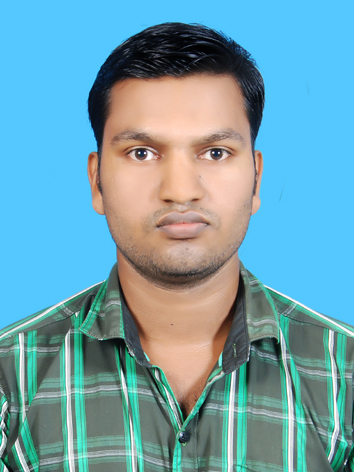 PROFESSIONAL SUMMARYFinance Executive with 3+yers of experience in Accounts receivable, Accounts Payable, Handling petty cash, General Ledger accounting, Commercials and Taxation, Financial Accounting Service, Seeking a promising position that offers both a challenge and a good opportunity for growth and to upgrade skills to serve the company better.PROFESSIONAL EXPERIENCEAudit and Finance Executive - Centre for Finance & Taxation Management, Trivandrum (CA Firm)   (2020 – Present)Preparing financial Statements such as Profit & Loss A/C Trial Balance, Balance Sheet, Cash Flow and Funds statements, managing complete accounting cycle including opening posting entries and closing of accounts and preparation of various accounting reports.Assisted clients for the impending introduction of Goods & Services Tax (GST) Advising on various issues related Goods & Service Tax (GST), Handling GST assignment to help client in smooth transition from erstwhile tax regime.Accounting, Auditing, TaxationInternal AuditingPreparing Profit and Loss A/c BS.Statutory Calculations and FilingsMonthly GSTR FilingMonthly EPF AND ESI FilingMonthly TDS E-Payment and Quarterly FilingITR Preparation and FilingExecutive – Operations in Aegis Ltd, Techno park Campus, Trivandrum (1 year 7 months)TECHNICAL SUMMARYTally.ERP 9, Tally PrimeMS Office SuiteInternet & E-mail applicationsACADEMIC CREDENTIALSDECLARATIONI hereby declare that the details furnished above are true to the best of my knowledge and belief.  BIBINKUMAR CCourse UniversityYear of PassingPercentageMCOM(General)Annamalai University201961.40BCOM (Co-operation)University of Kerala201544.87PLUS TWO (Science)Kerala Board of Higher Secondary Examination201157.33SSLCKerala Board of  SSLC Examination200967.00